Anexo VI: Declaração de liberação de versão final. 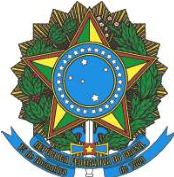 MINISTÉRIO DA EDUCAÇÃO INSTITUTO FEDERAL DO ESPÍRITO SANTO CAMPUS VILA VELHA Avenida Ministro Salgado Filho, 1000 – Bairro Soteco – 29106-010 – Vila Velha – ES DIRETORIA DE PESQUISA, EXTENSÃO E PÓS-GRADUAÇÃO COORDENAÇÃO DO PROFQUI DECLARAÇÃO DE LIBERAÇÃO DE VERSÃO FINAL Eu, NOME DO ORIENTADOR(A), declaro que a dissertação de mestrado do(a) orientando(a): NOME DO(A) DISCENTE do Mestrado Profissional em Química- ProfQui foi finalizada conforme as orientações da Banca de dissertação de Mestrado realizada em: XX/XX/XXXX, podendo ser enviada à Biblioteca do Campus Vila Velha para liberação da versão final.  Vila Velha – ES, DIA de MÊS de ANO _______________________________________ Nome do Orientador(a)Siape